Yoga #945 second hold/ 30 seconds rest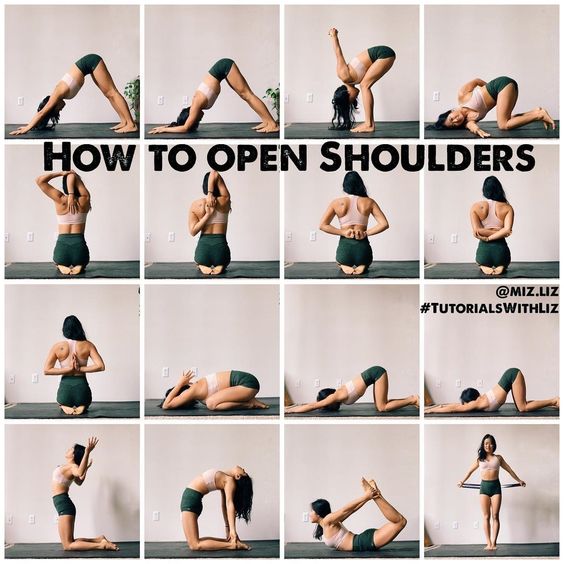 